Disturbance and SuccessionTypes of disturbanceEcological disturbanceAnthropogenic disturbanceSuccessionDynamic equilibriumSeral stagesTypes of SuccessionPrimaryPioneer StageIntermediate StageClimax StageSecondarySuccessional Trends                                                              Pioneer                              Intermediate                           ClimaxBIOMASSGROWTHCOMPETITIONDIVERSITYSuccessional ModelsRelay Floristics 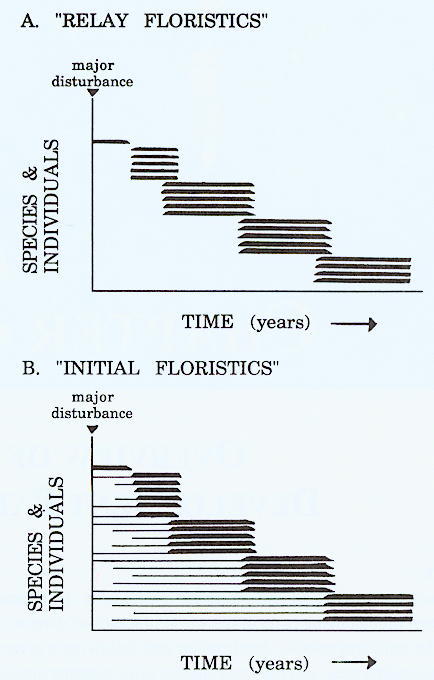 Initial Floristics